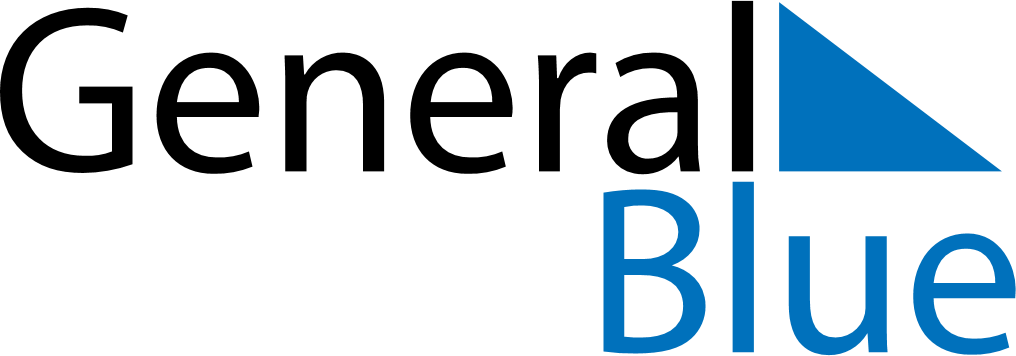 November 2024November 2024November 2024November 2024November 2024November 2024Selfoss, IcelandSelfoss, IcelandSelfoss, IcelandSelfoss, IcelandSelfoss, IcelandSelfoss, IcelandSunday Monday Tuesday Wednesday Thursday Friday Saturday 1 2 Sunrise: 9:06 AM Sunset: 5:08 PM Daylight: 8 hours and 2 minutes. Sunrise: 9:09 AM Sunset: 5:05 PM Daylight: 7 hours and 56 minutes. 3 4 5 6 7 8 9 Sunrise: 9:12 AM Sunset: 5:02 PM Daylight: 7 hours and 49 minutes. Sunrise: 9:15 AM Sunset: 4:59 PM Daylight: 7 hours and 43 minutes. Sunrise: 9:18 AM Sunset: 4:56 PM Daylight: 7 hours and 37 minutes. Sunrise: 9:22 AM Sunset: 4:52 PM Daylight: 7 hours and 30 minutes. Sunrise: 9:25 AM Sunset: 4:49 PM Daylight: 7 hours and 24 minutes. Sunrise: 9:28 AM Sunset: 4:46 PM Daylight: 7 hours and 18 minutes. Sunrise: 9:31 AM Sunset: 4:43 PM Daylight: 7 hours and 11 minutes. 10 11 12 13 14 15 16 Sunrise: 9:34 AM Sunset: 4:40 PM Daylight: 7 hours and 5 minutes. Sunrise: 9:38 AM Sunset: 4:37 PM Daylight: 6 hours and 59 minutes. Sunrise: 9:41 AM Sunset: 4:34 PM Daylight: 6 hours and 53 minutes. Sunrise: 9:44 AM Sunset: 4:31 PM Daylight: 6 hours and 47 minutes. Sunrise: 9:47 AM Sunset: 4:28 PM Daylight: 6 hours and 41 minutes. Sunrise: 9:51 AM Sunset: 4:26 PM Daylight: 6 hours and 34 minutes. Sunrise: 9:54 AM Sunset: 4:23 PM Daylight: 6 hours and 28 minutes. 17 18 19 20 21 22 23 Sunrise: 9:57 AM Sunset: 4:20 PM Daylight: 6 hours and 22 minutes. Sunrise: 10:00 AM Sunset: 4:17 PM Daylight: 6 hours and 17 minutes. Sunrise: 10:03 AM Sunset: 4:14 PM Daylight: 6 hours and 11 minutes. Sunrise: 10:06 AM Sunset: 4:12 PM Daylight: 6 hours and 5 minutes. Sunrise: 10:10 AM Sunset: 4:09 PM Daylight: 5 hours and 59 minutes. Sunrise: 10:13 AM Sunset: 4:07 PM Daylight: 5 hours and 53 minutes. Sunrise: 10:16 AM Sunset: 4:04 PM Daylight: 5 hours and 48 minutes. 24 25 26 27 28 29 30 Sunrise: 10:19 AM Sunset: 4:02 PM Daylight: 5 hours and 42 minutes. Sunrise: 10:22 AM Sunset: 3:59 PM Daylight: 5 hours and 37 minutes. Sunrise: 10:25 AM Sunset: 3:57 PM Daylight: 5 hours and 32 minutes. Sunrise: 10:28 AM Sunset: 3:55 PM Daylight: 5 hours and 26 minutes. Sunrise: 10:31 AM Sunset: 3:52 PM Daylight: 5 hours and 21 minutes. Sunrise: 10:33 AM Sunset: 3:50 PM Daylight: 5 hours and 16 minutes. Sunrise: 10:36 AM Sunset: 3:48 PM Daylight: 5 hours and 11 minutes. 